                               CURRICULUM VITAE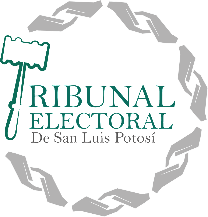 Datos del Servidor PúblicoEscolaridadExperiencia Laboral (tres últimos empleos)Trayectoria académica, profesional o laboralNombre del servidor(a) público(a):Lic. César Jesús Porras FloresClave o Nivel del puesto:005Denominación del Puesto:Secretario EjecutivoÁrea de adscripción:Secretaría EjecutivaTipo de Trabajador:ConfianzaDirección de las oficinas:Sierra Gador No. 116, Lomas 4ª. SecciónTeléfono(s) extensión (es):4448134668Correo (s) Electrónico (s):Nivel Máximo de estudiosTítulo de gradoCarrera genéricaMaestríaMaestría en Estudios sobre la Democracia y Procesos Electorales.UASLPInicioConclusiónEmpleo, cargo o comisión desempeñado/Denominación de la institución o empresaEnero 2012Junio 2012Comisionado numerario de la CEGAIPDirector de normatividad de la SEDARH01/03/2004Director general jurídico de la Comisión Nacional de zonas áridas (CONAZA)Periodo (mes/año)Nombre o contenido temático/Instancia que lo impartióNoviembre 2000Diplomado en alta dirección Gubernamental/ ITESMAgosto 2000Diplomado los desafíos del nuevo milenio en la Administración Publica/ ITESMJulio 2001Diplomado el servidor público frente a los nuevos retos / ITESMJulio 2001Especialidad en Administración Gubernamental / ITESM1994-1998Coordinador del Taller de Literatura de la Casa de la cultura de San Luis Potosí.